Dear Parent/ carer,								         January 2022 A happy new year to you all and a big thank you for the lovely gifts we were given.  The children have come back to school re-energised and raring to go and it’s been great to hear their news of their Christmas holidays.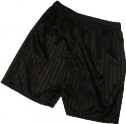 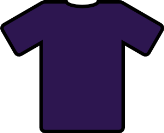 PE KitPE during term 3 is timetabled for Tuesday and Wednesday.  Tuesday will be gymnastics indoors and Wednesday will be multi-skills outdoors so your child will need warm clothing on this day.  Your child’s kit needs to be in school every day just in case these sessions change for any reason.  Please ensure that all items are clearly named as this makes it easier to return lost items to the correct person.  PE kits will continue to be sent home on a Friday for washing but do please remember to send it back in on a Monday.  PE days may change in term 4. Reading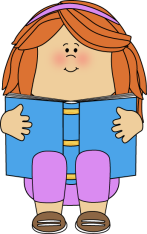 Reading is a fundamental part of your child’s education and we would encourage you to hear your child read as often as possible.  Whilst hearing them read, it is also useful to discuss the book with your child in order to check their understanding of the story.  Please write in their yellow reading record book when you hear them read and encourage them to put their reading books in the box outside the classroom door every morning.  Information regarding our new reading books has gone out this week and there is a parent workshop planned later this term where you will be able to ask any questions you may have.  We are really pleased with the progress that the children are making with their reading so thank you for supporting both us and them at home.Water bottles and snacksPlease remember to send your child in with a water bottle.  Water is available throughout the day in the classroom.  Fruit snacks will be provided by school.  Children can have this in addition to their snack from home or as a replacement.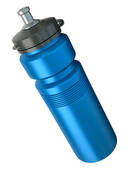 HomeworkProject work, to be completed over the term, will be sent home within the next week.  More details on how this project work can be shared with school will be sent home in the coming few days.TopicOur topic this term is ‘No Place like Home’.  We will be finding out about our local area, describing our own houses and finding out about houses around the world, with a focus on Kenya.  We have a visit from the Oxfordshire Museum planned where a speaker is coming to talk to us about ‘Oxford’s Motoring Legend’: William Morris, who built the car factory at Cowley.  We will find out about his life, his car designs and the impact he had on the county of Oxfordshire.  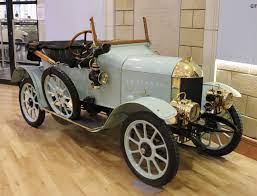 Our science units this Spring Term are ‘People and their Pets’ and ‘Brilliant Builders’.  The focus is animals including humans followed by materials and their uses.  Our computing work will provide the children with the opportunity to experiment with painting software to produce pictures and then after half term we will be learning how to program.The RE topic this term is about Sikhism – we will learn about the Khalsa and the Amrit Ceremony - followed by an Easter focus towards the end of the Spring Term.We are looking forward to the new term and all the new learning opportunities and challenges ahead.Mrs Ejiogu and Mrs Clayton 